Planifikimi i orës mësimore  24	Projekt ndërlëndorPlanifikimi i orës mësimore 33- 34	Projekt ndërlëndorFusha: TIKLënda: TIKLënda: TIKShkalla 4Shkalla 4Klasa IXTema mësimore: PROJEKT: “Një bisedë letrare digjitale” (ora 1)Tema mësimore: PROJEKT: “Një bisedë letrare digjitale” (ora 1)Tema mësimore: PROJEKT: “Një bisedë letrare digjitale” (ora 1)Tema mësimore: PROJEKT: “Një bisedë letrare digjitale” (ora 1)Tema mësimore: PROJEKT: “Një bisedë letrare digjitale” (ora 1)Tema mësimore: PROJEKT: “Një bisedë letrare digjitale” (ora 1)Situata e të nxënitPunë në kompjuter, kërkoj në internet me kritere të përcaktuara.Situata e të nxënitPunë në kompjuter, kërkoj në internet me kritere të përcaktuara.Situata e të nxënitPunë në kompjuter, kërkoj në internet me kritere të përcaktuara.Situata e të nxënitPunë në kompjuter, kërkoj në internet me kritere të përcaktuara.Situata e të nxënitPunë në kompjuter, kërkoj në internet me kritere të përcaktuara.Situata e të nxënitPunë në kompjuter, kërkoj në internet me kritere të përcaktuara.Rezultatet e të nxënit të kompetencave të fushës sipas temës mësimoreNxënësi:Krijon skedarët dhe folderat në aplikacionet PowerPoint,PhotoshopAudacity,Google MapRuan skedarët e krijuar në kompjuterKrijon një grup në Google për të shpërndarë materialet e veta.Prezantohet me librin e lexuar nga të gjithë nxënësit.Hulumton në internet përAutorinKrijimtarinë e tijPërmbajtjenBotimet e autorit dhe ribotimetRezultatet e të nxënit të kompetencave të fushës sipas temës mësimoreNxënësi:Krijon skedarët dhe folderat në aplikacionet PowerPoint,PhotoshopAudacity,Google MapRuan skedarët e krijuar në kompjuterKrijon një grup në Google për të shpërndarë materialet e veta.Prezantohet me librin e lexuar nga të gjithë nxënësit.Hulumton në internet përAutorinKrijimtarinë e tijPërmbajtjenBotimet e autorit dhe ribotimetRezultatet e të nxënit të kompetencave të fushës sipas temës mësimoreNxënësi:Krijon skedarët dhe folderat në aplikacionet PowerPoint,PhotoshopAudacity,Google MapRuan skedarët e krijuar në kompjuterKrijon një grup në Google për të shpërndarë materialet e veta.Prezantohet me librin e lexuar nga të gjithë nxënësit.Hulumton në internet përAutorinKrijimtarinë e tijPërmbajtjenBotimet e autorit dhe ribotimetRezultatet e të nxënit të kompetencave të fushës sipas temës mësimoreNxënësi:Krijon skedarët dhe folderat në aplikacionet PowerPoint,PhotoshopAudacity,Google MapRuan skedarët e krijuar në kompjuterKrijon një grup në Google për të shpërndarë materialet e veta.Prezantohet me librin e lexuar nga të gjithë nxënësit.Hulumton në internet përAutorinKrijimtarinë e tijPërmbajtjenBotimet e autorit dhe ribotimetRezultatet e të nxënit të kompetencave të fushës sipas temës mësimoreNxënësi:Krijon skedarët dhe folderat në aplikacionet PowerPoint,PhotoshopAudacity,Google MapRuan skedarët e krijuar në kompjuterKrijon një grup në Google për të shpërndarë materialet e veta.Prezantohet me librin e lexuar nga të gjithë nxënësit.Hulumton në internet përAutorinKrijimtarinë e tijPërmbajtjenBotimet e autorit dhe ribotimetRezultatet e të nxënit të kompetencave të fushës sipas temës mësimoreNxënësi:Krijon skedarët dhe folderat në aplikacionet PowerPoint,PhotoshopAudacity,Google MapRuan skedarët e krijuar në kompjuterKrijon një grup në Google për të shpërndarë materialet e veta.Prezantohet me librin e lexuar nga të gjithë nxënësit.Hulumton në internet përAutorinKrijimtarinë e tijPërmbajtjenBotimet e autorit dhe ribotimetKompetenca digjitale:Nxënësi:Krijon prezantime të mundësuara me grafikë,përdor Power Point për të shkuar përtej vetëm tekstit.Ndërvepron, bashkëpunon dhe publikon me moshatarët në mënyrë të sigurte online.Zhvillon vetëdijen/ndërgjegjësimin mbi rëndësinë e librit dhe botës digjitale.Kompetenca digjitale:Nxënësi:Krijon prezantime të mundësuara me grafikë,përdor Power Point për të shkuar përtej vetëm tekstit.Ndërvepron, bashkëpunon dhe publikon me moshatarët në mënyrë të sigurte online.Zhvillon vetëdijen/ndërgjegjësimin mbi rëndësinë e librit dhe botës digjitale.Kompetenca digjitale:Nxënësi:Krijon prezantime të mundësuara me grafikë,përdor Power Point për të shkuar përtej vetëm tekstit.Ndërvepron, bashkëpunon dhe publikon me moshatarët në mënyrë të sigurte online.Zhvillon vetëdijen/ndërgjegjësimin mbi rëndësinë e librit dhe botës digjitale.Kompetenca digjitale:Nxënësi:Krijon prezantime të mundësuara me grafikë,përdor Power Point për të shkuar përtej vetëm tekstit.Ndërvepron, bashkëpunon dhe publikon me moshatarët në mënyrë të sigurte online.Zhvillon vetëdijen/ndërgjegjësimin mbi rëndësinë e librit dhe botës digjitale.Kompetenca digjitale:Nxënësi:Krijon prezantime të mundësuara me grafikë,përdor Power Point për të shkuar përtej vetëm tekstit.Ndërvepron, bashkëpunon dhe publikon me moshatarët në mënyrë të sigurte online.Zhvillon vetëdijen/ndërgjegjësimin mbi rëndësinë e librit dhe botës digjitale.Kompetenca digjitale:Nxënësi:Krijon prezantime të mundësuara me grafikë,përdor Power Point për të shkuar përtej vetëm tekstit.Ndërvepron, bashkëpunon dhe publikon me moshatarët në mënyrë të sigurte online.Zhvillon vetëdijen/ndërgjegjësimin mbi rëndësinë e librit dhe botës digjitale.Lidhja me fushat e tjera ose me temat ndërkurrikulare:Lidhja me njohuritë gjuhësore, komunikimin, gjuhët e komunikimitLidhja me fushat e tjera ose me temat ndërkurrikulare:Lidhja me njohuritë gjuhësore, komunikimin, gjuhët e komunikimitFjalët kyçe:Fjalët kyçe:Burime e mjete mësimore:Libri i nxënësit, kompjuteri, linjë internetiBurime e mjete mësimore:Libri i nxënësit, kompjuteri, linjë internetiMetodologjia dhe veprimtaritë e nxënësveMetoda integruese, integrim i njohurive gjuhësore me shprehitë digjitaleMetodologjia dhe veprimtaritë e nxënësveMetoda integruese, integrim i njohurive gjuhësore me shprehitë digjitaleMetodologjia dhe veprimtaritë e nxënësveMetoda integruese, integrim i njohurive gjuhësore me shprehitë digjitaleMetodologjia dhe veprimtaritë e nxënësveMetoda integruese, integrim i njohurive gjuhësore me shprehitë digjitaleMetodologjia dhe veprimtaritë e nxënësveMetoda integruese, integrim i njohurive gjuhësore me shprehitë digjitaleMetodologjia dhe veprimtaritë e nxënësveMetoda integruese, integrim i njohurive gjuhësore me shprehitë digjitaleOrganizim i orës së mësimit.Organizim i orës së mësimit.Organizim i orës së mësimit.Organizim i orës së mësimit.Organizim i orës së mësimit.Organizim i orës së mësimit.Vlerësimi: Vlerësim diagnostikues, vlerësim i punës në grupe.Vlerësimi: Vlerësim diagnostikues, vlerësim i punës në grupe.Vlerësimi: Vlerësim diagnostikues, vlerësim i punës në grupe.Vlerësimi: Vlerësim diagnostikues, vlerësim i punës në grupe.Vlerësimi: Vlerësim diagnostikues, vlerësim i punës në grupe.Vlerësimi: Vlerësim diagnostikues, vlerësim i punës në grupe.Fusha: TIKLënda: TIKLënda: TIKShkalla 4Shkalla 4Klasa IXTema mësimore: PROJEKT “Një bisedë letrare digjitale” (ora 2+3 nga 90 minuta)Tema mësimore: PROJEKT “Një bisedë letrare digjitale” (ora 2+3 nga 90 minuta)Tema mësimore: PROJEKT “Një bisedë letrare digjitale” (ora 2+3 nga 90 minuta)Tema mësimore: PROJEKT “Një bisedë letrare digjitale” (ora 2+3 nga 90 minuta)Tema mësimore: PROJEKT “Një bisedë letrare digjitale” (ora 2+3 nga 90 minuta)Tema mësimore: PROJEKT “Një bisedë letrare digjitale” (ora 2+3 nga 90 minuta)Situata e të nxënitPunë në kompjuter, kërkoj në internet me kritere të përcaktuara, prezantim i projektit.Situata e të nxënitPunë në kompjuter, kërkoj në internet me kritere të përcaktuara, prezantim i projektit.Situata e të nxënitPunë në kompjuter, kërkoj në internet me kritere të përcaktuara, prezantim i projektit.Situata e të nxënitPunë në kompjuter, kërkoj në internet me kritere të përcaktuara, prezantim i projektit.Situata e të nxënitPunë në kompjuter, kërkoj në internet me kritere të përcaktuara, prezantim i projektit.Situata e të nxënitPunë në kompjuter, kërkoj në internet me kritere të përcaktuara, prezantim i projektit.Rezultatet e të nxënit të kompetencave të fushës sipas temës mësimoreNxënësi:Krijon skedarët dhe folderat në aplikacionet PowerPoint,PhotoshopAudacity,Google MapRuan skedarët e krijuar në kompjuterKrijon një grup në Google për të shpërndarë materialet e veta.Prezantohet me librin e lexuar nga të gjithë nxënësit.Hulumton në internet për:autorinkrijimtarinë e tijpërmbajtjen botimet e autorit dhe ribotimetPrezantohet me periudhën historike, të kohës kur zhvillohen ngjarjet.Prezantohet me personazhet, krijon album fotografik me ta.Krijon një media sociale/blog për personazhet e zgjedhura.Krijon një animacion në kompjuter.Krijon itinerarin digjital të çdo personazhi.Prezanton përmes teknologjisë projektin final.Rezultatet e të nxënit të kompetencave të fushës sipas temës mësimoreNxënësi:Krijon skedarët dhe folderat në aplikacionet PowerPoint,PhotoshopAudacity,Google MapRuan skedarët e krijuar në kompjuterKrijon një grup në Google për të shpërndarë materialet e veta.Prezantohet me librin e lexuar nga të gjithë nxënësit.Hulumton në internet për:autorinkrijimtarinë e tijpërmbajtjen botimet e autorit dhe ribotimetPrezantohet me periudhën historike, të kohës kur zhvillohen ngjarjet.Prezantohet me personazhet, krijon album fotografik me ta.Krijon një media sociale/blog për personazhet e zgjedhura.Krijon një animacion në kompjuter.Krijon itinerarin digjital të çdo personazhi.Prezanton përmes teknologjisë projektin final.Rezultatet e të nxënit të kompetencave të fushës sipas temës mësimoreNxënësi:Krijon skedarët dhe folderat në aplikacionet PowerPoint,PhotoshopAudacity,Google MapRuan skedarët e krijuar në kompjuterKrijon një grup në Google për të shpërndarë materialet e veta.Prezantohet me librin e lexuar nga të gjithë nxënësit.Hulumton në internet për:autorinkrijimtarinë e tijpërmbajtjen botimet e autorit dhe ribotimetPrezantohet me periudhën historike, të kohës kur zhvillohen ngjarjet.Prezantohet me personazhet, krijon album fotografik me ta.Krijon një media sociale/blog për personazhet e zgjedhura.Krijon një animacion në kompjuter.Krijon itinerarin digjital të çdo personazhi.Prezanton përmes teknologjisë projektin final.Rezultatet e të nxënit të kompetencave të fushës sipas temës mësimoreNxënësi:Krijon skedarët dhe folderat në aplikacionet PowerPoint,PhotoshopAudacity,Google MapRuan skedarët e krijuar në kompjuterKrijon një grup në Google për të shpërndarë materialet e veta.Prezantohet me librin e lexuar nga të gjithë nxënësit.Hulumton në internet për:autorinkrijimtarinë e tijpërmbajtjen botimet e autorit dhe ribotimetPrezantohet me periudhën historike, të kohës kur zhvillohen ngjarjet.Prezantohet me personazhet, krijon album fotografik me ta.Krijon një media sociale/blog për personazhet e zgjedhura.Krijon një animacion në kompjuter.Krijon itinerarin digjital të çdo personazhi.Prezanton përmes teknologjisë projektin final.Rezultatet e të nxënit të kompetencave të fushës sipas temës mësimoreNxënësi:Krijon skedarët dhe folderat në aplikacionet PowerPoint,PhotoshopAudacity,Google MapRuan skedarët e krijuar në kompjuterKrijon një grup në Google për të shpërndarë materialet e veta.Prezantohet me librin e lexuar nga të gjithë nxënësit.Hulumton në internet për:autorinkrijimtarinë e tijpërmbajtjen botimet e autorit dhe ribotimetPrezantohet me periudhën historike, të kohës kur zhvillohen ngjarjet.Prezantohet me personazhet, krijon album fotografik me ta.Krijon një media sociale/blog për personazhet e zgjedhura.Krijon një animacion në kompjuter.Krijon itinerarin digjital të çdo personazhi.Prezanton përmes teknologjisë projektin final.Rezultatet e të nxënit të kompetencave të fushës sipas temës mësimoreNxënësi:Krijon skedarët dhe folderat në aplikacionet PowerPoint,PhotoshopAudacity,Google MapRuan skedarët e krijuar në kompjuterKrijon një grup në Google për të shpërndarë materialet e veta.Prezantohet me librin e lexuar nga të gjithë nxënësit.Hulumton në internet për:autorinkrijimtarinë e tijpërmbajtjen botimet e autorit dhe ribotimetPrezantohet me periudhën historike, të kohës kur zhvillohen ngjarjet.Prezantohet me personazhet, krijon album fotografik me ta.Krijon një media sociale/blog për personazhet e zgjedhura.Krijon një animacion në kompjuter.Krijon itinerarin digjital të çdo personazhi.Prezanton përmes teknologjisë projektin final.Kompetenca digjitale:Nxënësi:Krijon prezantime të mundësuara me grafikë, përdor PowerPoint për të shkuar përtej vetëm tekstit.Ndërvepron, bashkëpunon dhe publikon me moshatarët në mënyrë të sigurt online.Zhvillon vetëdijen /ndërgjegjësimin mbi rëndësinë e librit dhe botës digjitale.Kompetenca digjitale:Nxënësi:Krijon prezantime të mundësuara me grafikë, përdor PowerPoint për të shkuar përtej vetëm tekstit.Ndërvepron, bashkëpunon dhe publikon me moshatarët në mënyrë të sigurt online.Zhvillon vetëdijen /ndërgjegjësimin mbi rëndësinë e librit dhe botës digjitale.Kompetenca digjitale:Nxënësi:Krijon prezantime të mundësuara me grafikë, përdor PowerPoint për të shkuar përtej vetëm tekstit.Ndërvepron, bashkëpunon dhe publikon me moshatarët në mënyrë të sigurt online.Zhvillon vetëdijen /ndërgjegjësimin mbi rëndësinë e librit dhe botës digjitale.Kompetenca digjitale:Nxënësi:Krijon prezantime të mundësuara me grafikë, përdor PowerPoint për të shkuar përtej vetëm tekstit.Ndërvepron, bashkëpunon dhe publikon me moshatarët në mënyrë të sigurt online.Zhvillon vetëdijen /ndërgjegjësimin mbi rëndësinë e librit dhe botës digjitale.Kompetenca digjitale:Nxënësi:Krijon prezantime të mundësuara me grafikë, përdor PowerPoint për të shkuar përtej vetëm tekstit.Ndërvepron, bashkëpunon dhe publikon me moshatarët në mënyrë të sigurt online.Zhvillon vetëdijen /ndërgjegjësimin mbi rëndësinë e librit dhe botës digjitale.Kompetenca digjitale:Nxënësi:Krijon prezantime të mundësuara me grafikë, përdor PowerPoint për të shkuar përtej vetëm tekstit.Ndërvepron, bashkëpunon dhe publikon me moshatarët në mënyrë të sigurt online.Zhvillon vetëdijen /ndërgjegjësimin mbi rëndësinë e librit dhe botës digjitale.Lidhja me fushat e tjera ose me temat ndërkurrikulare:Lidhja me njohuritë gjuhësore, komunikimin, gjuhët e komunikimitLidhja me fushat e tjera ose me temat ndërkurrikulare:Lidhja me njohuritë gjuhësore, komunikimin, gjuhët e komunikimitFjalët kyçe:Fjalët kyçe:Burime e mjete mësimore:Libri i nxënësit, kompjuteri, linjë interneti.Burime e mjete mësimore:Libri i nxënësit, kompjuteri, linjë interneti.Metodologjia dhe veprimtaritë e nxënësveMetoda integruese,  bashkëvepruese, integrim i njohurive gjuhësore me shprehitë digjitaleMetodologjia dhe veprimtaritë e nxënësveMetoda integruese,  bashkëvepruese, integrim i njohurive gjuhësore me shprehitë digjitaleMetodologjia dhe veprimtaritë e nxënësveMetoda integruese,  bashkëvepruese, integrim i njohurive gjuhësore me shprehitë digjitaleMetodologjia dhe veprimtaritë e nxënësveMetoda integruese,  bashkëvepruese, integrim i njohurive gjuhësore me shprehitë digjitaleMetodologjia dhe veprimtaritë e nxënësveMetoda integruese,  bashkëvepruese, integrim i njohurive gjuhësore me shprehitë digjitaleMetodologjia dhe veprimtaritë e nxënësveMetoda integruese,  bashkëvepruese, integrim i njohurive gjuhësore me shprehitë digjitaleOrganizim i orës së mësimit.Organizim i orës së mësimit.Organizim i orës së mësimit.Organizim i orës së mësimit.Organizim i orës së mësimit.Organizim i orës së mësimit.Vlerësimi: Vlerësim diagnostikues, vlerësim i punës në grupe.Vlerësimi: Vlerësim diagnostikues, vlerësim i punës në grupe.Vlerësimi: Vlerësim diagnostikues, vlerësim i punës në grupe.Vlerësimi: Vlerësim diagnostikues, vlerësim i punës në grupe.Vlerësimi: Vlerësim diagnostikues, vlerësim i punës në grupe.Vlerësimi: Vlerësim diagnostikues, vlerësim i punës në grupe.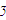 